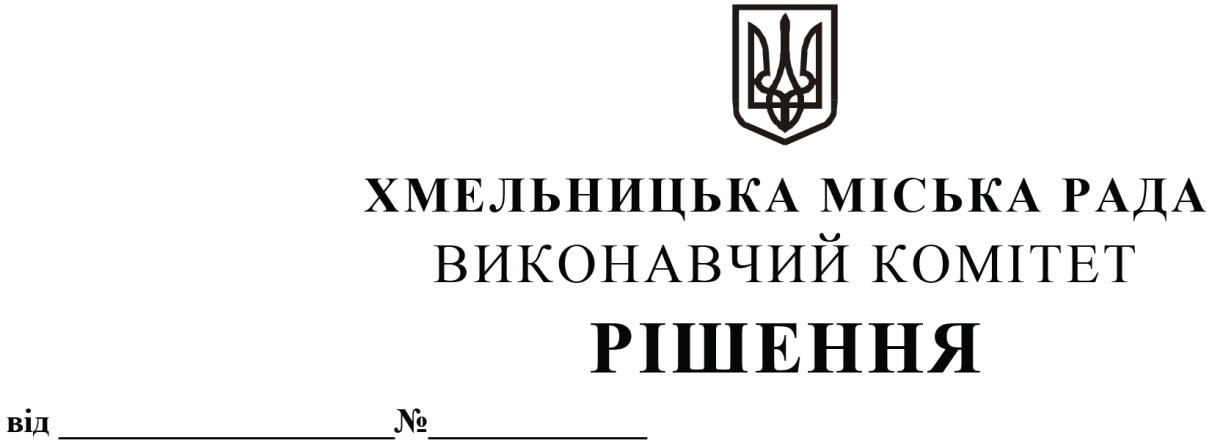 Про    затвердження акта    безоплатної   приймання-передачі      зі         спільноївласності                        територіальних громад           сіл,       селищ,         міста Деражнянського району Хмельницької області     у    комунальну       власність         Хмельницької   міської  територіальної    громади  Богдановецького  навчально-виховного комплексу «Загальноосвітняшкола І-ІІ ступенів – дошкільного навчального закладу (ясла-садок)»          Розглянувши матеріали, надані Департаментом освіти та науки Хмельницької міської ради, на виконання  рішення  другої  сесії Хмельницької  міської  ради  від   23.12.2020        № 112 «Про надання згоди на прийняття зі  спільної власності територіальних громад  сіл, селищ, міста Деражнянського району Хмельницької області у комунальну власність Хмельницької міської територіальної громади закладів освіти», рішення виконавчого комітету від 28.01.2021 № 47 «Про створення комісії з питань безоплатної   приймання-передачі зі спільної власності територіальних громад сіл, селищ, міста Деражнянського району Хмельницької області у комунальну власність Хмельницької   міської  територіальної громади Богдановецького  навчально-виховного комплексу «Загальноосвітня школа І-ІІ ступенів – дошкільного навчального закладу (ясла-садок)», керуючись Законом України «Про місцеве самоврядування в Україні», Законом України «Про передачу об’єктів права державної та комунальної власності», рішенням сорок другої сесії міської ради від 17.09.2014 № 17 «Про затвердження Порядку подання та розгляду пропозицій щодо передачі об’єктів в комунальну власність міста та утворення і роботи комісії з питань передачі об’єктів в комунальну власність міста», виконавчий комітет міської радиВИРІШИВ:1. Затвердити акт безоплатної приймання-передачі зі спільної власності  територіальних громад сіл, селищ, міста Деражнянського району Хмельницької області у комунальну власність Хмельницької міської територіальної громади Богдановецького навчально-виховного комплексу «Загальноосвітня школа І-ІІ ступенів – дошкільного навчального закладу (ясла-садок)», об’єктів нерухомості, що належать до закладу освіти, а також закріпленого за ним індивідуально визначеного майна, що додається.         2. Контроль за виконанням рішення покласти на заступника міського голови                 М. Кривака та Департамент освіти та науки Хмельницької міської ради.Заступник міського голови                                                                               М. ВАВРИЩУК                                                               Затверджено                                                                                                рішенням виконавчого комітету                                                                                                     міської ради від 25.02.2021 № 184АКТ
безоплатної приймання-передачі в комунальну власність Хмельницької міської територіальної громади Богдановецького навчально-виховного комплексу «Загальноосвітня школа І-ІІ ступенів – дошкільного навчального закладу (ясла-садок)», об’єктів нерухомості, що належать до закладу освіти, а також закріпленого за ним індивідуально визначеного майнаГолова комісії:Кривак Михайло Михайлович                       заступник міського голови.Заступник голови комісії:Балабуст Надія Юріївна                                 в. о. Директора Департаменту освіти та науки                                                                          Хмельницької міської ради.Члени комісії:                                                                            
Войталюк Алла Анатоліївна                           депутат  Хмельницької міської ради                                                                            (за згодою);Конорева Олена Володимирівна                    головний економіст бюджетного відділу                                                                            фінансового управління Хмельницької                                                                            міської ради;Кумарьова Оксана Миколаївна                      завідувач служби бухгалтерського обліку,                                                                             планування та звітності Департаменту освіти                                                                           та науки Хмельницької міської ради;Кшемінська Валентина Степанівна               головний спеціаліст відділу оренди та                                                                            приватизації комунального майна управління                                                                           житлової політики і майна Хмельницької                                                                            міської ради;Римар Юлія Станіславівна                              головний юрисконсульт Департаменту освіти                                                                            та науки Хмельницької міської ради;Руденко Володимир Володимирович            директор Богдановецького навчально-                                                                                              виховного комплексу «Загальноосвітня                                                                            школа І-ІІ ступенів – дошкільного                                                                            навчального закладу (ясла-садок)».Об’єкти передачі розміщені за адресою: с. Богданівці, вул.Миру, буд. 20, знаходяться на балансі Богдановецького навчально-виховного комплексу  «Загальноосвітній навчальний заклад І-ІІ ступенів-  дошкільний навчальний заклад» Деражнянської районної  ради Хмельницької області (код ЄДРПОУ 22989684)_______________________(найменування підприємства, установи та організації, що передає)перебуває у власності ___територіальної громади Деражнянського району Хмельницької області_______________________________________________________________________передається у власність ___територіальної громади міста Хмельницького Хмельницької області_______________________________________________________________________(найменування підприємства, установи та організації, що приймає)Комісія установила:1. До складу цілісного майнового комплексу, що передається, належать: Будинок  навчально-виховного комплексу Богдановецького навчально-виховного комплексу  «Загальноосвітній навчальний заклад І-ІІ ступенів - дошкільний навчальний заклад» Деражнянської районної  ради Хмельницької області, майстерня 1,майстерня 2, криниця.(перелік облікових одиниць згідно з балансом)Загальні відомості:загальна площа будівель та споруд (пооб’єктно):- будинок навчально-виховного комплексу    _ 1925,3 _ кв. метрів- майстерня 1   _   80,6     кв. метрів-  майстерня 2 __232,8_кв.метрів-  криниця___кв.метрівплоща земельної ділянки 1,7 гектарів загальна площа житлового будинку  _                кв. метрівкількість квартир __-__Вартість основних фондів:відновна вартість _   3045,0_ тис. гривеньзалишкова вартість _       0      _тис. гривень2. До складу нерухомого майна, що передається, належить _Будинок навчально-виховного комплексу , майстерня 1, майстерня 2, криниця _____________________(найменування об’єкта передачі)балансоутримувач  Богдановецький навчально-виховного комплекс  «Загальноосвітній навчальний заклад І-ІІ ступенів-  дошкільний навчальний заклад» Деражнянської районної  ради Хмельницької області, с.Богданівці, вул.Миру, буд. 20,                    (повне найменування, місцезнаходження та______________________________22989684_____________________________________ідентифікаційний код юридичної особи)Будинок навчально-виховного комплексу (нежитлова будівля) Загальні відомості:рік введення в експлуатацію ___1971будівельний об’єм (загальний) ___8005           куб. метрівплоща забудови (загальна) ___ 953     кв. метрівкількість кімнат ____34_____Вартість основних фондів:відновна вартість __________________2994,787____________ тис. гривеньзалишкова вартість ___________________0__________________ тис. гривеньмайстерня 1 (нежитлова будівля)   Загальні відомості:рік введення в експлуатацію ___1970__будівельний об’єм (загальний) ___226_ куб. метрівплоща забудови (загальна) ____80,6___ кв. метрівкількість кімнат ____3______Вартість основних фондів:відновна вартість ______________3,410________________________ тис. гривеньзалишкова вартість ______________0_________________________ тис. гривеньМайстерня 2 (нежитлова будівля) Загальні відомості:рік введення в експлуатацію ___1985__будівельний об’єм (загальний) __698_ куб. метрівплоща забудови (загальна) ____232,6__ кв. метрівкількість кімнат ____8______Вартість основних фондів:відновна вартість ______________43,996________________________ тис. гривеньзалишкова вартість ______________0_________________________ тис. гривеньКриниця (нежитлова будівля)  Загальні відомості:рік введення в експлуатацію ___1964__емність 3,0_ куб. метрівглибина -15,0 мплоща забудови (загальна) ___    кв. метрівкількість кімнат ____________Вартість основних фондів:відновна вартість ______________2,780_________________________ тис. гривеньзалишкова вартість _______________________________________ тис. гривеньЗемельна ділянкаплоща земельної ділянки ____1,7___ гектарів__________________________адреса земельної ділянки , с.Богданівці, вул. Миру, буд. 20. 3. До складу іншого окремого індивідуально визначеного майна, що передається, належить _______________________________________________________________________,балансоутримувач ________________________________________________________________(повне найменування, місцезнаходження та ідентифікаційний код юридичної особи)Опис майна  _____________________________________________________________________                   (інвентарний номер, технічні характеристики, інше)для транспортних засобів (наземних, водних, повітряних) зазначається:реєстраційний номер _______________________марка ____________________________________модель ___________________________________номер шасі _______________________________рік випуску _______________________________вартість основних фондів:первісна (балансова) вартість ______________________________________ гривеньзалишкова вартість _______________________________________________ гривеньзнос ____________________________________________________________4. Інші відомості ____________________________________________________________5. Пропозиції комісії _________________________________________________________________________________________________________________________________________6. Разом з об’єктом передається технічна документація _________________________7. До акта приймання-передачі додається:1. __технічний паспорт на нежитлові будівлі – 1 шт.________________________2. __довідка Богдановецької сільської ради про право користування земельною ділянкою, підписана головою Діденко М.П. Богдановецької сільської ради – 1 шт. Голова комісії:Кривак Михайло Михайлович                       заступник міського голови.Заступник голови комісії:Балабуст Надія Юріївна                                 в. о. Директора Департаменту освіти та науки                                                                          Хмельницької міської ради.Члени комісії:                                                                            
Войталюк Алла Анатоліївна                           депутат  Хмельницької міської ради                                                                            (за згодою);Конорева Олена Володимирівна                    головний економіст бюджетного відділу                                                                            фінансового управління Хмельницької                                                                            міської ради;Кумарьова Оксана Миколаївна                      завідувач служби бухгалтерського обліку,                                                                             планування та звітності Департаменту освіти                                                                           та науки Хмельницької міської ради;Кшемінська Валентина Степанівна               головний спеціаліст відділу оренди та                                                                            приватизації комунального майна управління                                                                           житлової політики і майна Хмельницької                                                                            міської ради;Римар Юлія Станіславівна                              головний юрисконсульт Департаменту освіти                                                                            та науки Хмельницької міської ради;Руденко Володимир Володимирович                                                директор Богдановецького навчально-                                                                                              виховного комплексу «Загальноосвітня                                                                            школа І-ІІ ступенів – дошкільного                                                                            навчального закладу (ясла-садок)».